SHARON ALLENAAddress: Blk 13 lot 23 Sampaguita West Phase 2 Lipa City Batangas 4217Mobile#- 09353156617Kype Name:  live:.cid.5761328853a91beE-mail address: sharonerilla@gmail.comOBJECTIVES: TO BE ABLE TO ENHANCE MY POTENTIALS AND KNOWLEDGE AS WELL AS TO SHARE SELF WORTH TO THE COMPANY FOR MY FUTURE ADVANCES AND SUCCESSWORK EXPERIENCE:Teletech  Customer Service Representative Oct 3-2012 up to present *chat associate*outbound calls*inbound chats*sales/ billing / orders support*technical support*online billing support*disconnection/ saves support*Australian account/ Telstra ASAIN CABLEPSCE Ortigas Center Pasig CityAdmin Asst. (HR)June 2011- Oct. 2011Duties and Responsibilities:*Updating attendance for payroll*Coordinator for stockholder’s *Monitoring activities of employees*Dealing with suppliers *Responsible for hiring people, resignation, tardiness, sick leave, vacation leave, failure to punch*Making and issuing memorandum Asfar Hotel ApartmentsU.A.E.Front OfficeSeptember 2009- March 2010 Duties and Responsibilities:*Customer Service*Telephone operator*Reservations*Coordinator from Gen. Manager to accounts, housekeeping dept., maintenance and resto and kitchen dept.*Administrative and clerical works*Sending of statistical data to Abu Dhabi Tourism Authority MC Donalds U.A.E.Store Activities RepresentativeNovember 2006- November 2008Duties and Responsibilities:*Customer Service*Ordering of Premiums*Responsible for marketing tools and advertisements for the store*Party hostingRobinsons Convenience Store, Inc.Business Systems Administrative Assistant/ Assistant Store Manager(P.O. Processor)March 2005- November 2006*Processing Orders of stores of all branches*Preparing reports for the Unit Head*Preparing reports for all the branches*Trouble shooting *Assisting all branches hardware and software problems*Responsible for all administrative works including filing, answering telephone calls Robinsons Convenience Store, Inc.Assistant Store ManagerDuties and Responsibilities:June 2004- March 2005*Ordering of products*Scheduling*Motivating staff for their improvements including trainingRobinsons Convenience Store, Inc.Service CrewDecember 2003-June 2004Duties and Responsibilities:*CashieringChowking DapitanU. S. T. Dapitan Sampaloc ManilaCashierJan 2002- July 2002Duties and Responsibilities:*CashieringChowking Sta. CruzSta. Cruz, ManilaCashierJan 2002- July 2002Duties and Responsibilities:*CashieringWendy's HumburgerSM Centerpoint Sta. Mesa ManilaCashier/ServerJune 2000- Dec. 2000Duties and Responsibilities:*CashieringTRAININGS AND SEMINARS ATTENDED:BASIC CUSTOMER SERVICE Feb- Mar 2011 at Allegiance CargoENHANCING THE GUEST EXPERIENCE PROGGRAMME:-	Abu Dhabi Culture and Heritage Workshop December 13, 2009-    Tourism Information Services Workshop    December 20, 2009-	Excellent Customer Service Workshop       December 16. 2009BY ABU DHABI VOCATIONAL EDUCATION AND TRAINING INSTITUTE(VETI) ABU DHABI TOURISM AUTHORITYACHIEVEMENTS	Third Honor	Best Cashier- Chowking Sta. Cruz	Best  in Greetings- Chowking Dapitan	Certifed Champ/killer smile- Pizza Hut	Best Counter Person- Mc Donalds	Most Active/ Outstanding – Mc Donalds Crew Seminar	Crew of the Month – Mc Donalds	Top Performer/Agent – Teletechconsistently since 2013SKILLS:Communications skills (Tagalog, English, little Arabic), computer literate (Microsoft office- Microsoft word, excel, advanced excel, power point, sql)EDUCATIONAL  BACKGROUNDCentral Colleges of the PhilippinesQuezon City Manila Phil.Bachelor of Science in Business Administration – 2004Immaculate Conception CollegeBalayan, BatangasHigh-school – 1999Sampaga Elementary SchoolSampaga, Balayan, Batangas 4213-1995CHARACTER REFERENCE:Franco Dionido OIC Chairman Barangay Sampaga, Balayan, BatangasPERSONAL DATA:Date of Birth: March 4, 1982Place of Birth: Balayan, BatangasReligion: CatholicCivil Status: SingleHeight: 5' 5"Weight: 135 lbsI hereby certify that the above information is true and correct with my best knowledge and belief.Applicant,SHARON ALLENA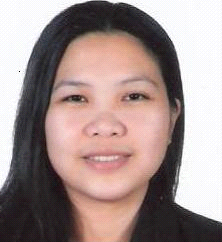 